АДМИНИСТРАЦИЯ УВАТСКОГО МУНИЦИПАЛЬНОГО РАЙОНАПОСТАНОВЛЕНИЕот 8 ноября 2022 г. N 234ОБ УТВЕРЖДЕНИИ ПЕРЕЧНЯ МЕСТ, НА КОТОРЫЕ ЗАПРЕЩАЕТСЯВОЗВРАЩАТЬ ЖИВОТНЫХ БЕЗ ВЛАДЕЛЬЦЕВ, И ПЕРЕЧНЯ ЛИЦ,УПОЛНОМОЧЕННЫХ НА ПРИНЯТИЕ РЕШЕНИЙ О ВОЗВРАТЕ ЖИВОТНЫХБЕЗ ВЛАДЕЛЬЦЕВ НА ПРЕЖНИЕ МЕСТА ОБИТАНИЯ ЖИВОТНЫХБЕЗ ВЛАДЕЛЬЦЕВВ соответствии с Федеральным законом N 89-ФЗ от 24.06.1998 "Об отходах производства и потребления", Федеральным законом от 06.10.2003 N 131-ФЗ "Об общих принципах организации местного самоуправления в Российской Федерации", частью 6.1 статьи 18 Федерального закона от 27.12.2018 N 498-ФЗ "Об ответственном обращении с животными и о внесении изменений в отдельные законодательные акты Российской Федерации", Уставом Уватского муниципального района Тюменской области:1. Утвердить Перечень мест, на которые запрещается возвращать животных без владельцев согласно приложению N 1 к настоящему постановлению.2. Утвердить Перечень лиц, уполномоченных на принятие решений о возврате животных без владельцев на прежние места их обитания согласно приложению N 2 к настоящему постановлению.3. Сектору делопроизводства, документационного обеспечения и контроля Аппарата Главы администрации Уватского муниципального района (Васильева А.Ю.) настоящее постановление:а) обнародовать путем размещения на информационных стендах в местах, установленных администрацией Уватского муниципального района;б) направить для размещения на официальном сайте Уватского муниципального района в сети "Интернет".4. Настоящее постановление вступает в силу со дня его обнародования.5. Контроль за исполнением настоящего постановления возложить на заместителя главы администрации Уватского муниципального района, курирующего сфер жилищно-коммунального хозяйства.ГлаваВ.И.ЕЛИЗАРОВПриложение N 1к постановлению администрацииУватского муниципального районаот 8 ноября 2022 г. N 234ПЕРЕЧЕНЬМЕСТ, НА КОТОРЫЕ ЗАПРЕЩАЕТСЯ ВОЗВРАЩАТЬ ЖИВОТНЫХБЕЗ ВЛАДЕЛЬЦЕВ1. Территории детских игровых и спортивных площадок;2. Территории, прилегающие к жилым домам и элементам благоустройства этих территорий, в том числе автомобильные дороги, образующие проезды к территориям, прилегающих к жилым домам;3. Территории, прилегающие к объектам культуры и искусства;4. Территории площадок для проведения массовых мероприятий, ярмарок;5. Территории парков, скверов, мест массового отдыха и досуга;6. Территории детских, образовательных и лечебных учреждений;7. Территории объектов транспортной инфраструктуры (автовокзалы, автостанции, автобусные остановки) и проезжие части автомобильных дорог;8. Территории кладбищ;9. Территории, предназначенные для выпаса и прогона сельскохозяйственных животных и птицы;10. Места, предназначенные для выгула домашних животных.Приложение N 2к постановлению администрацииУватского муниципального районаот 8 ноября 2022 г. N 234ПЕРЕЧЕНЬЛИЦ, УПОЛНОМОЧЕННЫХ НА ПРИНЯТИЕ РЕШЕНИЙ О ВОЗВРАТЕ ЖИВОТНЫХБЕЗ ВЛАДЕЛЬЦЕВ НА ПРЕЖНИЕ МЕСТА ОБИТАНИЯ ЖИВОТНЫХБЕЗ ВЛАДЕЛЬЦЕВ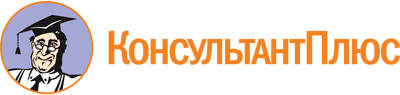 Постановление Администрации Уватского муниципального района от 08.11.2022 N 234
"Об утверждении перечня мест, на которые запрещается возвращать животных без владельцев, и перечня лиц, уполномоченных на принятие решений о возврате животных без владельцев на прежние места обитания животных без владельцев"Документ предоставлен КонсультантПлюс

www.consultant.ru

Дата сохранения: 26.05.2023
 N п/пЛицо, уполномоченных на принятие решений о возврате животных без владельцев на прежние места обитания животных без владельцев1Директор муниципального казенного учреждения "Дирекция по управлению муниципальным хозяйством Уватского муниципального района"2Глава Алымского сельского поселения3Глава Горнослинкинского сельского поселения4Глава Демьянского сельского поселения5Глава Ивановского сельского поселения6Глава Красноярского сельского поселения7Глава Осинниковского сельского поселения8Глава Сорового сельского поселения9Глава Тугаловского сельского поселения10Глава Туртасского сельского поселения11Глава Уватского сельского поселения12Глава Укинского сельского поселения13Глава Юровского сельского поселения